Boston Canoe Club CONSENT FORM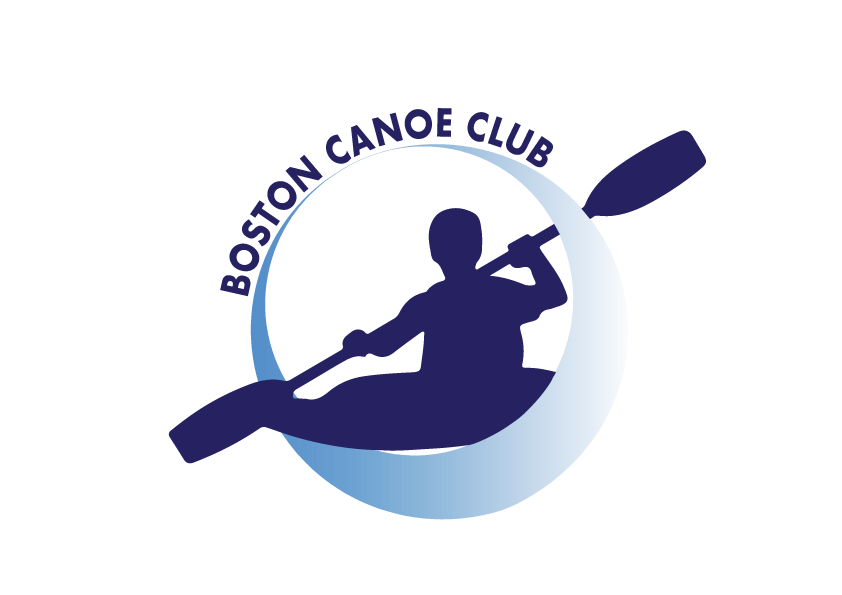 PLEASE NOTE: THERE ARE TWO PAGES TO THIS FORM AND BOTH MUST BE COMPLETED IN FULL AND SIGNED ON PAGE 2.Name of Participant……………………………………………………………………………..Date of Birth (if under 18) ……………………………Please give your home address and phone numbers.  If you would prefer to discuss any aspect of this form then please contact the person in charge. PLEASE PRINT IN CAPITAL LETTERSDeclaration:I understand that kayaking and canoeing are ‘an assumed risk’, ‘water contact’ activity. I have had the activities explained and agree to myself/ my son/ my daughter to participate in the activities/ event. I understand that the club/ organisers accept no responsibility for loss, damage or injury caused by or during attendance of the organised activities/ events except where such loss, damage or injury can be shown to result directly from the negligence of the club/ organisers. I confirm to the best of my knowledge that myself/ my son/ my daughter does not suffer from any medical condition other than those listed on page 2 and that they will not attend club sessions if showing symptoms of Covid19 or other transferable diseases. I understand that the Canoe Club through the BCU/ Canoe England is insured for its civil liabilities as organiser of the events and that there is no personal accident cover for participants. I am responsible for completing this form accurately and including all details that might be needed by the person in charge. I am responsible for any errors and omissions to personal information and accept liability for any direct or indirect consequences that might arise from these errors or omissions. I consent that photographs or video taken by authorised personnel of myself/ my son/ my daughter at club events may be used to promote Paddlesport and help improve performance. Please circle if No I confirm that my son/ daughter are not subject to any court order prohibiting publication of their image.I consent to my son/ daughter travelling to club organised events by any form of transport arranged or approved by the organisation and related to the specific activity/event. I agree to be at the pick-up/ drop-off point at the agreed time.Medical ConsentIt is important that the organising members should know whether you / your child suffer from any illness or medical condition. Please use the space below to state in confidence any health or other matters concerning your child of which we should be aware. Please also indicate if you/ your child is receiving any medication, with details and dosage, and/ or specific dietary requirements.I understand in the event of an injury or illness all reasonable steps will be made to contact me, and to deal with that injury /illness appropriately.I consent to myself/ my child receiving appropriate first aid or in a medical emergency consent to medical treatment which, in the opinion of a qualified medical practitioner, may be necessary.Please delete as necessary:a) I give consent to ANY medical treatment to be provided in the event of an emergencyb) I give consent for any medical treatment to be provided EXCLUDING (Please specify): ………………………………………………………….……………………………………………………………………………………….…………………………………Signed: …………………………………………………….…..………… Relationship to participant: ……………………….……………………………..Please print your name: ……………………….……………………………....................... Date: ………………………Notes for organisers: this form should be completed before any activity takes place and the relevant information should be made available to the person in charge. The original should stay with the nominated official and stored safely. It is important to update this information annually. Name of parent/guardian: (if under 18)Emergency contact Name:Relationship to participant: (if under 18):Relationship to participant:Home address:Address:Post Code:Post Code:Tel home:Tel home:Mobile:Mobile:Email:Email:Current Medical ConditionsDo you/ your child suffer from:Allergies 	Yes / No Asthma	Yes / NoEpilepsy  	Yes / No Diabetes 	Yes / No Skin Conditions (e.g. Eczema) 	Yes / NoRecurring Headaches  	Yes / NoOther: Do you/ your child experience any conditions requiring medical treatment and/or medication?   Yes / NoDo you/ your child suffer from:Allergies 	Yes / No Asthma	Yes / NoEpilepsy  	Yes / No Diabetes 	Yes / No Skin Conditions (e.g. Eczema) 	Yes / NoRecurring Headaches  	Yes / NoOther: If yes please give details: Medication: Method (e.g. injection, inhaler): Dosage and frequency: If you answered yes to any of the above please give details:If yes please give details: Medication: Method (e.g. injection, inhaler): Dosage and frequency: If you answered yes to any of the above please give details:Do you consider yourself to have a disability? 	Yes/NoIf yes, please give details below.If you answered yes to any of the above please give details:Please provide any other information we should know which could affect our ability to work with you/ your child effectively:Do you/ your child have any specific dietary needs: Yes / No Please specify if yes: Please provide any other information we should know which could affect our ability to work with you/ your child effectively:Doctor’s Name: Doctor’s Tel No: 